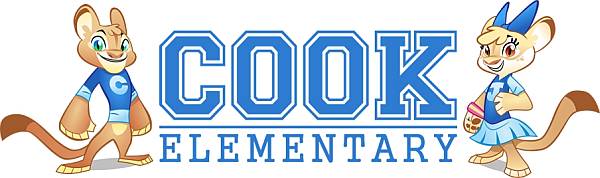 Community Council Agenda4/18/18Joseph Cook Elementary SchoolCommunity Council Meetings are usually held the third Wednesday of every other month at 4 PM in the library.Tentative 2017-18 Meeting Schedule:  Sept. 20, Nov. 15, Jan. 17, Feb. 21, Mar. 14, Apr. 18, & May 16Agenda:Welcome & IntroductionsReview and approve minutes- Angela Principal’s Report on school itemsSignature FormCurrent ideas, questions, needs, and/or concerns from Council and/or CommunityTentative schedule for next yearAreas of focus for next yearParent and Community InvolvementTrust Lands Items, Budget, or Updates Student Wellness Plan and UpdateOther items for discussion and/or future agenda items:Final meeting for the school year is May 16 at 4:00 pm 